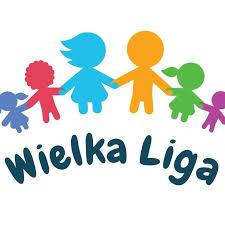 Lista książek zgłoszonych do konkursu kl. I - IV1. Dzieci z Bullerbyn - A. Lindgren (poz. 69)2. Niesamowite przygody dziesięciu skarpetek J.    Bednarek  (poz. 74)3. Plastusiowy pamiętnik Maria Kownacka 3 (poz. 54)4.  Cudaczek Wyśmiewaczek J. Duszyńska  4 (poz. 28)5. Karolcia M. Kruger  (poz. 56)6. Asiunia Joanna Papuzińska  (poz. 37)7. Wiersze Julian Tuwim  (poz. 71)8. Afryka Kazika Łukasz Wierzbicki  (poz. 43)9. O psie który jeździł koleją R. Pisarski  (poz. 38)10. Pan Kuleczka W. Widłak  (poz. 42)11. Detektyw Pozytywka G. Kasdepke 2 (poz. 35)12. Z przygód krasnala Hałabały L. Krzemieniecka (poz. 7)13. Emil ze Smalandii A. Lindgren (poz. 16)14. Malutka czarownica O. Preussler (poz. 39)15. Pippi Pończoszanka A. Lindgren (poz. 25)16. Nela na Wyspie Rajskich Ptaków. Nela mała reporterka. (poz. 75)17. Kubuś Puchatek A.A. Milne (poz. 52)18. Tajemnica szkoły W. Widmark (poz. 88)19. Oto jest Kasia M. Jaworczakowa (poz. 30)20. Nasza mama czarodziejka Joanna Papuzińska (poz. 50)